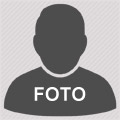 ASLI ÖRNEK  Örnek Sok. No. 1 Ortaköy - Beşiktaş / İSTANBUL   Cep: (532) 1111111 - Ev: (212) 3333333   asliornek@gmail.comASLI ÖRNEK  Örnek Sok. No. 1 Ortaköy - Beşiktaş / İSTANBUL   Cep: (532) 1111111 - Ev: (212) 3333333   asliornek@gmail.comASLI ÖRNEK  Örnek Sok. No. 1 Ortaköy - Beşiktaş / İSTANBUL   Cep: (532) 1111111 - Ev: (212) 3333333   asliornek@gmail.com2016 - Devam 2014 - 20162010 - 20142006 - 201009/2016 - Devam09/2015 - 09/201607/2013 - 09/20132015-20162014201610/20157-12/10/201602/201604/20162016 - 20172016201620142016201520142016 - Devam 2014 - 20162010 - 20142006 - 201009/2016 - Devam09/2015 - 09/201607/2013 - 09/20132015-20162014201610/20157-12/10/201602/201604/20162016 - 2017201620162014201620152014EĞİTİM BİLGİLERİDoktora		Makine Mühendisliği, İstanbul Teknik ÜniversitesiTez: Yalın Üretim Teknikleri Yüksek Lisans	Makine Mühendisliği, İstanbul Teknik ÜniversitesiTez: Yüksek Hızlı CNC MakineleriÜniversite		Makine Mühendisliği, Orta Doğu Teknik Üniversitesiİlgi Alanları: Üretim, Kalite, Üretim PlanlamaLise			Beşiktaş Anadolu Lisesi					İŞ DENEYİMİ İstanbul Teknik Üniversitesi Araştırma GörevlisiProf. Dr. Mehmet Örnek'in danışmanlığında yüksek hızlı CNC makinelerinin maliyet modellemesi araştırma projesi. Yüksek hızlı CNC makineleri ile konvansiyonel CNC makineleri karşılaştırması. Hangi durumunda hangi makine türünü kullanmanın daha avantajlı olduğunun belirlenmesi. Ayrıca, Üretim Teknikleri ve Yalın Üretim derslerinin verilmesi.ABC Otomotiv A.Ş. / İstanbulTedarikçi Geliştirme MühendisiOtomotiv parça tedarikçilerinin üretim süreçlerinin takibi. Satın Alma ve Lojistik Departmanları ile iletişim içinde otomotiv parçalarının kalite standartlarına uygun olarak planlanan zamanda üretiminin sağlanması. Üretim sürecinde çıkan problemlerin ve izlenen çözüm yöntemlerinin raporlanması. Tedarikçilerin üretim tekniklerinin standartlara uygun şekilde geliştirilmesi.XYZ A.Ş. / İstanbulÜretim StajyeriFarklı departmanlarda birer hafta staj yaparak, kurumsal bir fabrika ortamında departmanlar arasındaki organizasyonel ilişkilerin gözlemlenmesi. Müşteri ilişkileri, ürün geliştirme, üretim, finans ve üst yönetim gibi departmanların nasıl bir takım halinde çalıştığının gözlemlenmesi. İhracata dayalı bir fabrikanın kurum kültürünün incelenmesi.  TEZ & PROJELERYüksek LisansTezi: Yüksek Hızlı CNC Makineleri, İstanbul Teknik Üniversitesİİki kişilik bir takım halinde örnek bir parçanın birim üretim maliyetini hesaplayan bir maliyet modellemesi oluşturuldu. Bu maliyet modellemesi baz alınarak, yüksek hızlı CNC makineleri ile konvansiyonel CNC makineleri karşılaştırıldı. Hangi durumunda hangi makine türünü kullanmanın daha avantajlı olduğu belirlendi. Lisans Bitirme Projesi: 2D Kağıt Kesme Makinesi Tasarımı ve Üretimi, ODTÜAltı kişilik bir takım çalışması ile AutoCAD vasıtasıyla çizimi verilen parçaları kağıt üzerinden kesen, 2D kağıt kesme makinesi tasarımı ve üretimi yapıldı. Makinedeki motor adedinin dörtten ikiye düşmesini sağlayan bir tasarım geliştirmesi yapıldı. Makinenin üretimi üniversite atölyesinde gerçekleştirildi. Dört takımın katıldığı yarışma sonucunda, kesme hızı, ağırlık, maliyet ve kalite kriterleri baz alınarak, birincilik ödülü kazanıldı. YAYINLARÖrnek, Aslı. Yüksek Hızlı CNC Makinelerinin Maliyet Modellemesi. Journal of Knowledge-Based, Optimal Technology 82, 57-60.Örnek, Aslı & Smith, John. Visualizing the Turing machine using embedded archetypes. Journal of Embedded Configurations 25, 85-102.SUNUM & KONGRELERAvrupa Araştırma Konseyi, İstanbul							Ergonomics Society Group Meeting, Nottingham					"JIT & Lean Production" Sunumu, İTÜ							ÖDÜLLER & BURSLAREPSRC Research Bursary 				Okul İkinciliği, Makine Mühendisliği Yüksek Lisans, İTÜ			Bahar Dönemi Yüksek Onur Belgesi, İTÜ	Güz Dönemi Onur Belgesi, ODTÜ								KURS / SERTİFİKA BİLGİLERİYalın Üretim Teknikleri, İTÜ Sürekli Eğitim MerkeziToplam Kalite Yönetimi Eğitimi, ODTÜProje Yönetimi, Etik Eğitim Merkezi		BİLGİSAYAR BİLGİSİ Unigraphics, AutoCAD: İyiWord, Excel, Powerpoint, Outlook: Çok iyiMathcad: İyiYABANCI DİL BİLGİSİ İngilizce 	   	Okuma: Çok iyi, Yazma: Çok iyi, Konuşma: İyi  Fransızca		Okuma: İyi, Yazma: İyi, Konuşma: OrtaHOBİLERFotoğrafçılık, üniversite voleybol takımı kaptanıDERNEK VE KULÜP ÜYELİKLERİODTÜ Mezunlar Derneği Üyeliği, Fotoğraf Derneği ÜyeliğiREFERANSLAR Mehmet Örnek, İTÜ, Profesör, (212) 1111111Ahmet Örnek, ODTÜ, Profesör, (312) 3333333Ayşe Örnek, ABC Otomotiv A.Ş, Genel Müdür, (212) 9999999KİŞİSEL BİLGİLER    Cinsiyet		: KadınDoğum Tarihi	: 01/01/1988Medeni Durum     	: BekarUyruk           		: T.C.Sürücü Belgesi  	: B (2014)